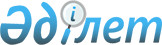 Қазақстан Республикасы мен Ресей Федерациясы арасындағы Қазақстан-Ресей мемлекеттік шекарасы туралы шартқа қол қою туралыҚазақстан Республикасы Президентінің 2005 жылғы 15 қаңтардағы N 1512 Жарлығы

       ҚАУЛЫ ЕТЕМІН: 

      1. Қазақстан Республикасы мен Ресей Федерациясы арасындағы Қазақстан-Ресей мемлекеттік шекарасы туралы шарттың жобасы мақұлдансын. 

      2. Қазақстан Республикасы мен Ресей Федерациясы арасындағы Қазақстан-Ресей мемлекеттік шекарасы туралы шартқа қол қойылсын. 

      3. Осы Жарлық қол қойылған күнінен бастап күшіне енеді.        Қазақстан Республикасының 

      Президенті        (РҚАО-ның ескертуі:   P030959_   қараңыз) 
					© 2012. Қазақстан Республикасы Әділет министрлігінің «Қазақстан Республикасының Заңнама және құқықтық ақпарат институты» ШЖҚ РМК
				